ПРОЕКТ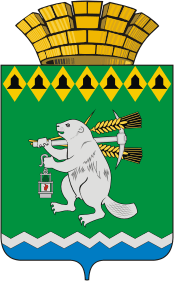 Администрация Артемовского городского округа ПОСТАНОВЛЕНИЕот ___________                                                                                                                  № _______	О внесении изменений в Административный регламент предоставления муниципальной услуги «Принятие граждан на учет в качестве лиц, имеющих право на предоставление в собственность бесплатно земельных участков для индивидуального жилищного строительства»В связи с необходимостью приведения муниципальных нормативных правовых актов Артемовского городского округа в соответствие действующему законодательству, в соответствии с постановлением Правительства Российской Федерации от 14.02.2017 № 181 «О Единой государственной информационной системе социального обеспечения», статьями 30, 31 Устава Артемовского городского округа, Администрация Артемовского городского округаПОСТАНОВЛЯЕТ:1. Внести в Административный регламент предоставления муниципальной услуги «Принятие граждан на учет в качестве лиц, имеющих право на предоставление в собственность бесплатно земельных участков для индивидуального жилищного строительства», утвержденный постановлением Администрации Артемовского городского округа от 27.11.2015 № 1553-ПА, с изменениями и дополнениями, внесенными постановлениями Администрации Артемовского городского округа от 01.07.2016 № 753-ПА, 31.03.2017 № 373-ПА (далее - Административный регламент) следующие изменения:1.1. пункт 2 Административного регламента дополнить абзацами следующего содержания:«- Законом Российской Федерации от 15 мая 1991 года № 1244-1                      «О социальной защите граждан, подвергшихся воздействию радиации вследствие катастрофы на Чернобыльской АЭС»;- Законом Российской Федерации от 15 января 1993 года № 4301-1                 «О статусе Героев Советского Союза, Героев Российской Федерации и полных кавалеров орденов Славы»;- Федеральным законом от 09 января 1997 года № 5-ФЗ                                          «О предоставлении социальных гарантий Героям Социалистического Труда, Героям Труда Российской Федерации и полным кавалерам ордена Трудовой Славы»;- Федеральным законом от 27 мая 1998 года № 76-ФЗ «О статусе военнослужащих»;- Федеральным законом от 26 ноября 1998 года № 175-ФЗ «О социальной защите граждан Российской Федерации, подвергшихся воздействию радиации вследствие аварии в 1957 году на производственном объединении «Маяк» и сбросов радиоактивных отходов в реку Теча»;- Федеральным законом от 10 января 2002 года № 2-ФЗ «О социальных гарантиях гражданам, подвергшимся радиационному воздействию вследствие ядерных испытаний на Семипалатинском полигоне»;- Постановлением Верховного Совета Российской Федерации от 27.12.1991 № 2123-1 «О распространении действия Закона РСФСР «О социальной защите граждан, подвергшихся воздействию радиации вследствие катастрофы на Чернобыльской АЭС»;- Постановлением Правительства Российской Федерации от 14.02.2017         № 181 «О Единой государственной информационной системе социального обеспечения».»;1.2. пункт 3 Административного регламента дополнить подпунктами 17 – 21 следующего содержания:«17) рабочие и служащие, а также военнослужащие, лица начальствующего и рядового состава органов внутренних дел, Государственной противопожарной службы, получившие профессиональные заболевания, связанные с лучевым воздействием на работах в зоне отчуждения в соответствии с частью второй статьи 16 Закона Российской Федерации от 15 мая 1991 года № 1244-1 «О социальной защите граждан, подвергшихся воздействию радиации вследствие катастрофы на Чернобыльской АЭС»;18) дети и подростки, страдающие болезнями вследствие чернобыльской катастрофы или обусловленными генетическими последствиями радиоактивного облучения одного из родителей, последующие поколения детей в случае развития у них заболеваний вследствие чернобыльской катастрофы или обусловленных генетическими последствиями радиоактивного облучения одного из родителей в соответствии с абзацем вторым пункта 3 части первой статьи 25 Закона Российской Федерации от 15 мая 1991 года № 1244-1 «О социальной защите граждан, подвергшихся воздействию радиации вследствие катастрофы на Чернобыльской АЭС»;19) граждане, эвакуированные (переселенные), а также добровольно выехавшие из населенных пунктов (в том числе эвакуированные (переселенные) в пределах населенных пунктов, где эвакуация (переселение) производилась частично), подвергшиеся радиоактивному загрязнению вследствие аварии в       1957 году на производственном объединении «Маяк» и сбросов радиоактивных отходов в реку Теча, включая детей, в том числе дети, которые в момент эвакуации (переселения) находились в состоянии внутриутробного развития, а также на военнослужащих, вольнонаемный состав войсковых частей и спецконтингент, эвакуированных в 1957 году из зоны радиоактивного загрязнения в соответствии с Федеральным законом от 26 ноября 1998 года № 175-ФЗ «О социальной защите граждан Российской Федерации, подвергшихся воздействию радиации вследствие аварии в 1957 году на производственном объединении «Маяк» и сбросов радиоактивных отходов в реку Теча»;20) семьи, потерявшие кормильца из числа граждан, подвергшихся воздействию радиации вследствие аварии в 1957 году на производственном объединении «Маяк» и сбросов радиоактивных отходов в реку Теча, смерть которых явилась следствием воздействия радиации в результате аварии                      в 1957 году на производственном объединении «Маяк» и сбросов радиоактивных отходов в реку Теча в соответствии с Федеральным законом от 26 ноября 1998 года № 175-ФЗ «О социальной защите граждан Российской Федерации, подвергшихся воздействию радиации вследствие аварии в 1957 году на производственном объединении «Маяк» и сбросов радиоактивных отходов в реку Теча»;21) дети первого и второго поколения граждан, подвергшиеся воздействию радиации вследствие аварии в 1957 году на производственном объединении «Маяк» и сбросов радиоактивных отходов в реку Теча, страдающие заболеваниями вследствие воздействия радиации на их родителей в соответствии с Федеральным законом от 26 ноября 1998 года № 175-ФЗ «О социальной защите граждан Российской Федерации, подвергшихся воздействию радиации вследствие аварии в 1957 году на производственном объединении «Маяк» и сбросов радиоактивных отходов в реку Теча».»;1.3. в пункте 6 Административного регламента слова «на получение бесплатно в собственность земельного участка» заменить словами «предоставление в собственность бесплатно земельных участков»;1.4. подпункт 3 пункта 9 Административного регламента изложить в следующей редакции:«3) подготовку проектов постановлений Администрации Артемовского городского округа о принятии граждан на учет в качестве лиц, имеющих право на предоставление в собственность бесплатно земельных участков для индивидуального жилищного строительства (либо решений об отказе в принятии граждан на учет в качестве лиц, имеющих право на предоставление в собственность бесплатно земельного участка для индивидуального жилищного строительства).»;1.5. подпункт 5 пункта 14 Административного регламента после слов            «в подпунктах 5 - 10» дополнить словами  «, 17 - 21 пункта 3 Административного регламента»;1.6. подпункты 3 – 5, 10 пункта 14 Административного регламента дополнить абзацем следующего содержания:«копию страхового свидетельства;»;1.7. пункт 19 Административного регламента дополнить подпунктом 4 следующего содержания:«4) если этому гражданину предоставлен в собственность бесплатно земельный участок, из состава земель, государственная собственность на которые не разграничена, из земель, находящихся в собственности Артемовского городского округа, для индивидуального жилищного строительства.»;1.8. абзацы 8, 9, 10 пункта 27 Административного регламента изложить в следующей редакции:«Граждане, имеющие право на внеочередное предоставление земельных участков в собственность бесплатно для индивидуального жилищного строительства, включаются в отдельный список граждан, имеющих право на внеочередное предоставление земельных участков бесплатно в собственность для индивидуального жилищного строительства (далее — список № 1).Граждане, имеющие право на первоочередное предоставление земельных участков в собственность бесплатно для индивидуального жилищного строительства, включаются в отдельный список граждан, имеющих право на первоочередное предоставление земельных участков бесплатно в собственность для индивидуального жилищного строительства (далее — список № 2).Граждане, имеющие право на предоставление земельных участков в собственность бесплатно для индивидуального жилищного строительства, и не подлежащие включению в списки № 1 и 2, включаются в общий список граждан, имеющих право на предоставление земельных участков бесплатно в собственность для индивидуального жилищного строительства.».2. Опубликовать постановление в газете «Артемовский рабочий» и разместить на официальном сайте Артемовского городского округа в информационно-телекоммуникационной сети «Интернет».3. Контроль за исполнением постановления возложить на председателя Комитета по управлению муниципальным имуществом Артемовского городского округа Юсупову В.А.Глава Артемовского городского округа                                               А.В. Самочернов